REPUBLIKA HRVATSKALIČKO-SENJSKA ŽUPANIJAGrad NovaljaGradski muzej  NovaljaKLASA: URBROJ: Novalja, 28. prosinca 2023.     Na temelju članka 18. Statuta Gradskog muzeja Novalja, privremeni ravnatelj Gradskog muzeja  Novalja donosiII. IZMJENE I DOPUNE FINANCIJSKOG PLANAGRADSKOG MUZEJA NOVALJAZA 2023. GODINU I PROJEKCIJA ZA 2024. I 2025. GODINUČlanak 1.U Financijskom planu Gradskog  muzeja  Novalja za 2023. godinu i projekcije za 2024. i 2025. godinu (Klasa:410-04/23-01/01 , Urbroj:2125-6-1-23-01 od 21.prosinca 2022.g.) mijenjaju se iznosi prihoda i rashoda u dijelu koji se odnosi na 2023. Godinu te se dodaju nove planirane pozicije i aktivnosti i to kako slijedi:Članak 2.II. Izmjene i dopune Financijskog plana Gradskog  muzeja  Novalja za 2023. godinu i projekcije za 2024. i 2025. godinu stupaju na snagu prvog dana od dana dobivanja suglasnosti osnivača, a objavit će se na oglasnoj ploči i internetskoj stranici Muzeja.                                                                                                                           Privremena  ravnateljica:                                                                                                                                 Jelena ŠćiranGRADSKI MUZEJ NOVALJA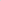 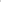 REPUBLIKA HRVATSKALIČKO-SENJSKA ŽUPANIJA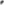 Grad NovaljaGradski muzej NovaljaNovalja, 27.10.2023.Na temelju članka 18. Statuta Gradskog muzeja Novalja, ravnatelj Muzeja donosiII, IZMJENE 1 DOPUNEFinancijskog plana Gradskog muzej a Novalj aza 2023, godinuČlanak 1,U Financijskom planu Gradskog muzeja Novalja za 2023. godinu godinu mijenjaju seiznosi prihoda i rashoda u dijelu koji se odnosi na 2023. godinu te se dodaju nove planirane pozicije i aktivnosti i to kako slijedi u priloženoj tablici:OBRAZLOŽENJEuz II Izmjene i dopune Financijskog planaGradskog muzeja Novalja za 2023. godinuFinancijski plan Gradskog muzeja Novalja-l izmjene za 2023. godinu donesen je s planiranim prihodima u iznosu od 72.600,00 eura te rashodima u iznosu od 72.600,00 eura.II. Izmjene i dopune Financijskog plana Gradskog muzeja Novalja za 2023, godinu (dalje u tekstu: II. Izmjene i dopune) sastavljene su sukladno Zakonu o proračunu („Narodne novine" broj 87108., 136/12 i 15115.), a temelje se na odredbama koje nalažu izmjene financijskog plana njegovo uravnoteženje, ukoliko se ukaže potreba za povećanjem ili smanjenjem određenih prihoda ili rashoda.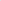 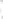 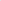 Ove II. Izmjene i dopune usklađene su s II. Izmjenama i dopunama Proračuna Grada Novalje za 2023 .godinu.U postupku planiranja korištena je jedinstvena metodologija obilježavanja prihoda i primitaka te rashoda i izdataka, a primijenjena je i posebna klasifikacija izvori financiranja, Izvore financiranja čine skupine prihoda i primitaka iz kojih se podmiruju rashodi i izdaci određene vrste i utvrđene namjene. 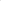 Izmjenama i dopunama rashodi i prihodi se povećavaju. Ukupni prihodi planiraju se u iznosu od 79.600,00 eura, a rashodi u visini što predstavlja povećanje u iznosu od eura ili 9,64%.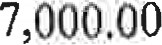 U nastavku slij edi pojašnjenje pojedinih stavki prijedloga II. Izmjena i dopuna.PRIHODIUkupni prihodi iznose 79.600,00 eura što predstavlja povećanje u odnosu na planirano za7.000,00 eura , odnosno 9,64 %.Opći prihodi i primici iz proračuna Grada Novalje iznose 76.000,00 eura i za 7.000,00 eura su veći od planiranih. Prihodi za financiranje rashoda poslovanja povećavaju se za 7.000,00 eura i iznose 75.500,00eura dok prihodi za financiranje rashoda za nabavu nefinancijske imovine ostaju isti i iznose 500,00 eura.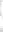 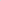 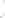 Vlastiti prihodi ostaju isti i iznose 3.600,00 eura.Ostali nespomenuti prihodi ostaju isti i iznose 3.600,00 eura.RASHODIUkupni rashodi iznose 79.600,00 eura što predstavlja povećanje u odnosu na planirano za7.000,00 eura , odnosno 9,64 %.Materijalni i financijski rashodi sada iznose 28.600,00 eura što je povećanje za7.000,00 eura ili 32,41%Prihodi iz proračuna sada iznose 25.000,00 eura što je povećanje za 7.000,00 eura iliUsluga promidžbe i informiranja sada iznosi 7000,00 eura što je povećanje za 5.300,00 eura ili 311,76% za potrebe održavanja izložbi osim u gradskom muzeju od ovog ljeta i u galeriji Eri.Intelektualne i osobne usluge sada iznose 5.550,00 eura što je povećanje za 7.500,00 eura ili 15,63% za potrebe plaćanja otvorenja izložbi u galeriji Era od strane likovnog stručujaka te za honorare za održavanje tečaja pletenja i ostalih tečajeva gradskog muzeja5, Uredski materijal sada iznosi 700,00 eura što je povećanje od 200,00 eura ili 40,00 % za potrebe osnovnih potrepština za funkcioniranje ustanove.Računalne usluge sada iznose 1.900,00 eura što je povećanje od 500,00 eura ili 39,46% za usluge održavanja web stranice i društvene mreže muzeja.Reprezentacija sada iznosi 650,00 eura što je povećanje od 250,00 eura ili 62,50% za potrebe radionica i tečajeva muzeja kao i za domjenke muzeja i galerije Era.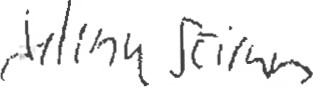 		Privremeni ravnatelj :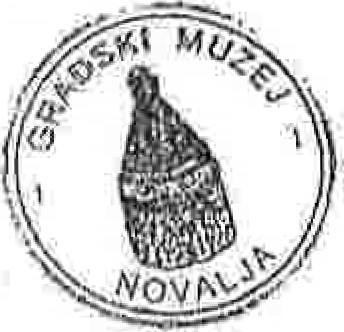 OPĆI  DIOPROMJENAPROMJENAPROMJENAPROMJENAPROMJENAPROMJENAPLANIRANOIZNOS(%)(%)NOVI IZNOSNOVI IZNOSNOVI IZNOSA.A.RAČUN PRIHODA I RASHODARAČUN PRIHODA I RASHODAPrihodi poslovanjaPrihodi poslovanja72.600,007.000,009.6%9.6%79.600,0079.600,0079.600,00Prihodi od prodaje nefinancijske imovinePrihodi od prodaje nefinancijske imovine0,000,000,0%0,0%0,000,000,00Rashodi poslovanjaRashodi poslovanja72.100,007.000,009.7%9.7%79.100,0079.100,0079.100,00Rashodi za nabavu nefinancijske imovineRashodi za nabavu nefinancijske imovine500,000,000.0%0.0%500,00500,00500,00RAZLIKARAZLIKA0,000,000,0%0,0%0,000,000,00B.B.RAČUN ZADUŽIVANJA/FINANCIRANJARAČUN ZADUŽIVANJA/FINANCIRANJAPrimici od financijske imovine i zaduživanjaPrimici od financijske imovine i zaduživanja0,000,000,0%0,0%0,000,000,00Izdaci za financijsku imovinu i otplate zajmovaIzdaci za financijsku imovinu i otplate zajmova0,000,000,0%0,0%0,000,000,00VIŠAK/MANJAK + NETO ZADUŽIVANJA/FINANCIRANJA + RASPOLOŽIVA SREDSTVA IZ PRETHODNIH GODINAVIŠAK/MANJAK + NETO ZADUŽIVANJA/FINANCIRANJA + RASPOLOŽIVA SREDSTVA IZ PRETHODNIH GODINA0,000,000,0%0,0%0,000,000,00II Izmjene financijskog plana za 2023.g.II Izmjene financijskog plana za 2023.g.BROJ KONTAVRSTA PRIHODA / PRIMITAKAVRSTA PRIHODA / PRIMITAKAPLANIRANOPLANIRANOPROMJENA IZNOSPROMJENA IZNOSPROMJENA (%)PROMJENA (%)PROMJENA (%)NOVI IZNOSNOVI IZNOSNOVI IZNOSNOVI IZNOSNOVI IZNOSSVEUKUPNO PRIHODISVEUKUPNO PRIHODI72.600,0072.600,007.000,007.000,009,649,649,6479.600,0079.600,0079.600,0079.600,0079.600,00Izvor  1.Opći prihodi i primiciOpći prihodi i primici69.000,0069.000,007.000,007.000,0010,1410,1410,1476.000,0076.000,0076.000,0076.000,0076.000,00Izvor  1.1.Prihod od financijske imovinePrihod od financijske imovine0,000,000,000,000,000,000,000,000,000,000,000,0064Prihodi od imovinePrihodi od imovine0,000,000,000,000,000,000,000,000,000,000,000,00Izvor  1.2.Prihodi iz proračunaPrihodi iz proračuna69.000,0069.000,007.000,007.000,0010,1410,1410,1476.000,0076.000,0076.000,0076.000,0076.000,0067Prihodi iz nadležnog proračuna i od HZZO-a temeljem ugovornih obvezaPrihodi iz nadležnog proračuna i od HZZO-a temeljem ugovornih obveza69.000,0069.000,007.000,007.000,0010,1410,1410,1476.000,0076.000,0076.000,0076.000,0076.000,00Izvor  3.Vlastiti prihodiVlastiti prihodi3.600,003.600,000,000,000,000,000,003.600,003.600,003.600,003.600,003.600,00Izvor  3.1.Vlastiti izvoriVlastiti izvori3.600,003.600,000,000,000,000,000,003.600,003.600,003.600,003.600,003.600,0065Prihodi od upravnih i administrativnih pristojbi, pristojbi po posebnim propisima i naknadaPrihodi od upravnih i administrativnih pristojbi, pristojbi po posebnim propisima i naknada3.600,003.600,000,000,000,000,000,003.600,003.600,003.600,003.600,003.600,00BROJ KONTAVRSTA RASHODA / IZDATAKAVRSTA RASHODA / IZDATAKAVRSTA RASHODA / IZDATAKAPLANIRANOPLANIRANOPROMJENA IZNOSPROMJENA IZNOSPROMJENA (%)PROMJENA (%)PROMJENA (%)NOVI IZNOSNOVI IZNOSNOVI IZNOSSVEUKUPNO RASHODI / IZDACISVEUKUPNO RASHODI / IZDACISVEUKUPNO RASHODI / IZDACI72.600,0072.600,007.000,007.000,009,649,649,6479.600,0079.600,0079.600,00Izvor  1.Opći prihodi i primiciOpći prihodi i primiciOpći prihodi i primici69.000,0069.000,007.000,007.000,0010,1410,1410,1476.000,0076.000,0076.000,00Izvor  1.2.Prihodi iz proračunaPrihodi iz proračunaPrihodi iz proračuna69.000,0069.000,007.000,007.000,0010,1410,1410,1476.000,0076.000,0076.000,0031Rashodi za zaposleneRashodi za zaposleneRashodi za zaposlene50.500,0050.500,000,000,000,000,000,0050.500,0050.500,0050.500,0032Materijalni rashodiMaterijalni rashodiMaterijalni rashodi17.600,0017.600,007.000,007.000,0039,7739,7739,7724.600,0024.600,0024.600,0034Financijski rashodiFinancijski rashodiFinancijski rashodi400,00400,000,000,000,000,000,00400,00400,00400,0042Rashodi za nabavu proizvedene dugotrajne imovineRashodi za nabavu proizvedene dugotrajne imovineRashodi za nabavu proizvedene dugotrajne imovine500,00500,000,000,000,000,000,00500,00500,00500,00Izvor  3.Vlastiti prihodiVlastiti prihodiVlastiti prihodi3.600,003.600,000,000,000,000,000,003.600,003.600,003.600,00Izvor  3.1.Vlastiti izvoriVlastiti izvoriVlastiti izvori3.600,003.600,000,000,000,000,000,003.600,003.600,003.600,0032Materijalni rashodiMaterijalni rashodiMaterijalni rashodi3.600,003.600,000,000,000,000,000,003.600,003.600,003.600,00Primjeno: 30. (O.Primjeno: 30. (O.oznaka00 — Oh 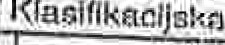 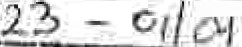 oznaka00 — Oh oznaka00 — Oh oznaka00 — Oh 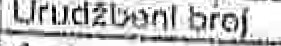 Vrî'ad,